Materiał informacyjny dotyczący wnoszenia wkładu niepieniężnego w ramach projektów Programu Operacyjnego Wiedza Edukacja Rozwój 2014-2020Materiał stanowi wskazówki zarówno dla beneficjentów PO WER jak i instytucji odpowiedzialnych za wdrażanie programu. Stanowi interpretację Wytycznych w zakresie kwalifikowalności wydatków w ramach Europejskiego Funduszu Rozwoju Regionalnego, Europejskiego Funduszu Społecznego oraz Funduszu Spójności na lata 2014-2020 (dalej: Wytyczne) i ma charakter instruktażowy.Problematyka wkładu własnego w projektach PO WER została opisana w umowie o dofinansowanie projektu, wniosku o dofinansowanie projektu oraz Wytycznych, które to dokumenty są wiążące dla stron umów o dofinansowanie, tj. zarówno dla beneficjentów PO WER jak i instytucji odpowiedzialnych 
za wdrażanie programu.Materiał został opracowany na podstawie Wytycznych w zakresie kwalifikowalności wydatków w ramach Europejskiego Funduszu Rozwoju Regionalnego, Europejskiego Funduszu Społecznego i Funduszu Spójności w latach 2014-2020 z dnia 19 lipca 2017 r. oraz wcześniejszych wersji dokumentu (Wytycznych kwalifikowalności z 19 września 2016 r. oraz z 10 kwietnia 2015 r.)Warszawa, listopad 2017 r.Opracowano w Departamencie EFS w Ministerstwie Rozwoju1. Co to jest wkład własny niepieniężny?Zgodnie z treścią podrozdziału 6.10 pkt 1 Wytycznych wkład niepieniężny to stanowiący część lub całość wkładu własnego wydatek kwalifikowalny, wniesiony na rzecz projektu, nieprzekazany beneficjentowi 
w formie dofinansowania. Wkład niepieniężny polega na wniesieniu do projektu określonych składników majątku przez Beneficjenta lub z majątku innych podmiotów, jeżeli możliwość taka wynika z przepisów prawa oraz zostanie to ujęte w zatwierdzonym wniosku o dofinansowanie, w szczególności urządzeń lub materiałów, badań lub świadczeń wykonywanych przez wolontariuszy. Oznacza to, że wkład własny niepieniężny powinien być co do zasady w posiadaniu beneficjenta przed okresem realizacji projektu (wyjątkiem jest wkład w postaci świadczeń wolontariuszy). Wkład niepieniężny wniesiony na rzecz projektu przez Beneficjenta w postaci dóbr lub usług stanowi wydatek kwalifikowalny przy założeniu, że jego wartość może zostać w niezależny sposób potwierdzona dokumentami uzupełniającymi o wartości dowodowej równoważnej fakturom. Wyceny wartości majątku można dokonać przy wykorzystaniu wyników różnego rodzaju ekspertyz, w tym operatów rzeczoznawców majątkowych i protokołów specjalnych komisji oraz za pomocą innych materiałów, np. wykazów cen rynkowych uzyskiwanych z różnych źródeł lub rynków.W przypadku wniesienia wkładu niepieniężnego do projektu, dofinansowanie w projekcie ze środków publicznych, nie może przekroczyć wartości całkowitych wydatków kwalifikowalnych pomniejszonych 
o wartość wkładu niepieniężnego.Wkład własny niepieniężny należy odróżnić od amortyzacji oraz wkładu własnego pieniężnego, który stanowi opłacenie przez beneficjenta ze środków własnych wydatków kwalifikowalnych w projekcie, 
np.: w postaci zapłaty za wynagrodzenie personelu projektu, za wynajem sali lub utrzymanie powierzchni biurowych.2. Jak wykazywać i rozliczać wkład własny niepieniężny w kosztach bezpośrednich?WNIOSEK O DOFINANSOWANIEW części VI Szczegółowego budżetu projektu przy określaniu kosztów bezpośrednich mamy możliwość zaznaczenia pól wyboru (tzw. „check-box”), które dotyczą między innymi wkładu niepieniężnego, przy czym w tabeli wkład niepieniężny zdefiniowano jako wkład rzeczowy.Następnie wydatki w ramach wkładu rzeczowego opisywane są w uzasadnieniu znajdującym się pod szczegółowym budżetem projektu (w pkt 4) i dotyczą przewidzianego w projekcie wkładu własnego, a także tego, w jaki sposób, wnioskodawca dokonał jego wyceny. Wnioskodawca powinien opisać, jaka jest wysokość wkładu własnego, sposób jego wyliczenia oraz forma wniesienia wkładu. Ponadto należy określić czy wkład własny wnoszony jest przez beneficjenta, partnera projektu czy inny upoważniony podmiot (a jeśli tak to jaki). Informacja podana w uzasadnieniu powinna być zgodna z opisem potencjału technicznego (np. w przypadku udostępnienia sal lub innych pomieszczeń) lub kadrowego (np. w przypadku pracy wolontariuszy).Należy pamiętać, aby uzasadnienie dla wnoszonego wkładu własnego było wyczerpujące i zawierało wszystkie ww. elementy.PRZYKŁAD SZCZEGÓŁOWEGO UZASADNIENIA W BUDŻECIE PROJEKTU:WNIOSEK O PŁATNOŚĆWnosząc wkład własny niepieniężny w ramach kosztów bezpośrednich beneficjent ma obowiązek uwzględnić go w składanych wnioskach o płatność. W każdym przypadku rozliczania wydatku stanowiącego wkład rzeczowy w tabeli Zestawienie dokumentów należy wybrać wartość z listy rozwijalnej. Wkład rzeczowy został ujęty, jako jedna z kategorii podlegających limitom w ramach EFS w bloku pod tą samą nazwą: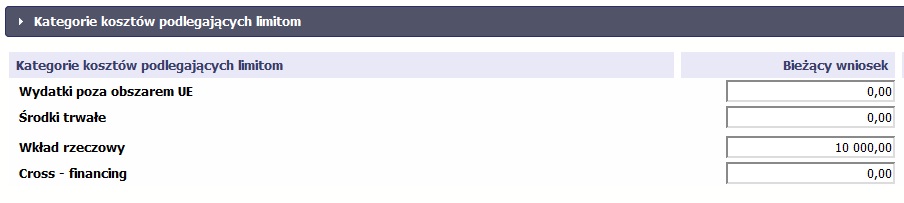 Każdy wydatek wykazywany we wniosku o płatność w ramach wkładu własnego powinien być należycie udokumentowany. Podstawą uznania kwalifikowalności takiego wydatku powinno być oświadczenie beneficjenta poparte dokumentacją źródłową, np.: wycena, taryfikator kosztów, tabela amortyzacyjna (o ile wkład własny wnoszony jest do wysokości amortyzacji).3. Czy wykazywać wkład własny niepieniężny w kosztach pośrednich?Nie. Beneficjenci mają możliwość wnoszenia wkładu własnego również w ramach kosztów pośrednich. Nie mają jednak obowiązku określania jego formy we wniosku o dofinansowanie, gdyż co do zasady nie ma to znaczenia dla realizacji i rozliczania projektu. We wniosku o dofinansowanie projektu beneficjent powinien tylko wyraźnie wskazać wysokość wnoszonego do projektu wkładu własnego w ramach kosztów pośrednich. W ramach kosztów pośrednich nie podlegają bowiem weryfikacji i monitorowaniu żadne dokumenty księgowe. Tym samym, wkład wnoszony w ramach kosztów pośrednich traktowany jest jako pieniężny. Nie ma więc możliwości wykazywania i rozliczania wkładu rzeczowego (niepieniężnego) w takim przypadku.Stawki ryczałtowe kosztów pośrednich, wskazane w podrozdziale 8.4 Wytycznych, zostały określone na racjonalnym i niezawyżonym poziomie na podstawie analizy statystycznej danych historycznych projektów Programu Operacyjnego Kapitał Ludzki. Stawki te służą pokryciu wszelkich wydatków administracyjnych związanych z obsługą projektu i w analizie nie określono, jaka ich część przysługuje na pokrycie poszczególnych wydatków lub też kategorii wydatków. W tej sytuacji to do beneficjenta należy decyzja, jaką część kosztów pośrednich przeznaczy na jakie wydatki. Należy podkreślić, że nie podlega to monitorowaniu przez instytucje pośredniczące PO WER na żadnym etapie.Inną sprawą jest ewentualne wykazywanie przez wnioskodawców potencjału technicznego w ramach kosztów pośrednich. Jest to teoretycznie możliwe, ale powinno być traktowane jako wyjątek. W ocenie 
IZ PO WER - wniesienie np. komputera lub innego sprzętu / wyposażenia dla koordynatora projektu lub innego personelu zarządzającego / administracyjnego nie powinno mieć istotnego wpływu na ocenę potencjału technicznego beneficjenta przy ocenie projektu. Zdecydowanie istotniejsze jest wykazywanie potencjału technicznego do merytorycznej realizacji projektu (tj. w ramach kosztów bezpośrednich). W takiej wyjątkowej sytuacji wykazywania potencjału technicznego w ramach kosztów pośrednich, nie ocenia się kwotowej wartości tego potencjału, ale jego znaczenie dla realizacji projektu. Oznacza to, że nie ma konieczności dokonywania jakichkolwiek wycen tego potencjału w ramach kosztów pośrednich.Należy przy tym pamiętać, że Beneficjent, wnosząc wkład własny pieniężny w ramach kosztów pośrednich, na pokrycie wszelkich pozostałych wydatków w kosztach pośrednich w ramach dofinansowania dostanie odpowiednio pomniejszoną kwotę. Niemniej jednak, stawka ryczałtowa kwalifikowalnych kosztów pośrednich (część Szczegółowy budżet projektu w wierszu 6.1.2 Koszty pośrednie) nie zmienia się ponieważ w budżecie projektu wykazywane są wydatki ogółem i wydatki kwalifikowalne, a nie tylko te objęte dofinansowaniem. PRZYKŁAD WNOSZENIA WKŁADU WŁASNEGO W RAMACH KOSZTÓW POŚREDNICHBeneficjent – firma prywatnaWymagany w konkursie wkład własny – 5%Całkowita wartość projektu – 750 000,00 zł Koszty bezpośrednie na rok 2016 – 300 000,00 złKoszty bezpośrednie na rok 2017– 300 000,00 złWysokość wymaganego wkładu własnego – 37 500,00 złStawka ryczałtowa kosztów pośrednich przysługująca beneficjentowi to 25% (w przypadku projektów 
o wartości kosztów bezpośrednich do 830 tys PLN włącznie). Stawka wydatków kwalifikowalnych nie podlega zmniejszeniu, nawet jeśli beneficjent w jej ramach wnosi wkład własny (wkład własny też stanowi wydatek kwalifikowalny).Procent kosztów pośrednich kwalifikowalnych w żaden sposób nie podlega pomniejszeniu o wkład własny:W powyższym przykładzie:- Kwota dofinansowania w ramach kosztów pośrednich wyniesie 112 500,00 zł (150 000,00 – 37 500,00)- % dofinansowania kosztów pośrednich w kosztach bezpośrednich – 18,75% (112 500,00/600 000,00)- Kwalifikowalna stawka kosztów pośrednich finansowana z dofinansowania – 18,75%Możliwe jest wykazywanie wkładu własnego częściowo w kosztach bezpośrednich i pośrednich. W takim przypadku należy to właściwie uzasadnić we wniosku o dofinansowanie:PRZYKŁAD UZASADNIENIA DOTYCZĄCY WNOSZENIA WKŁADU WŁASNEGO W RAMACH KOSZTÓW BEZPOŚREDNICH i POŚREDNICH*zgodnie z założeniami określonymi powyżej4. Jak szacować wysokość wkładu własnego niepieniężnego?Co do wyceny wkładu własnego należy zwrócić uwagę po pierwsze na zapisy podrozdziału 6.10 Wytycznych Wkład niepieniężny, a po drugie podrozdziału 6.2 Ocena kwalifikowalności wydatku. Każdy wydatek 
w projekcie, bez względu na to czy dotyczy dofinansowania, czy wkładu własnego, musi być bowiem racjonalny, efektywny i bezpośrednio związany z celami projektu. W praktyce oznacza to, że beneficjent we wniosku o dofinansowanie powinien rozważyć, co dokładnie wnosi jako wkład własny uwzględniając cele 
i potrzeby projektu, co podlega ocenie w trakcie weryfikacji wniosku o dofinansowanie. Należy pamiętać, iż jednym z warunków kwalifikowalności wkładu własnego jest to, iż jego wysokość nie przekracza stawek rynkowych. Każdorazowo w przypadku określania wysokości wnoszonego wkładu własnego należy zweryfikować, czy odpowiada ona stawkom stosowanym powszechnie na danym obszarze, w szczególności, czy jest zgodna z cennikiem, który stosuje beneficjent w działalności pozaprojektowej. Dodatkowo, wysokość rozliczanych stawek nie powinna być wyższa niż te określone w przygotowanym przez IP PO WER Zestawieniu standardu i cen rynkowych wybranych wydatków w ramach PO WER obowiązującym dla danego konkursu / naboru projektów pozakonkursowych. Beneficjenci planujący wnieść wkład własny do projektu związany z wykorzystaniem środków trwałych oraz wartości niematerialnych i prawnych powinni zwrócić uwagę na różny sposób wnoszenia wkładu własnego do projektu, w zależności od rodzaju środka trwałego (podrozdział 6.12.1 Wytycznych):a) środki trwałe bezpośrednio powiązane z przedmiotem projektu (np. wyposażenie lub wniesienie do projektu nieruchomości lub jej części),b)  środki trwałe wykorzystywane w celu wspomagania procesu wdrażania projektu (np. rzutnik na szkolenia, udostępnienie sal szkoleniowych),tylko bowiem te opisane w lit. a mogą być wniesione do projektu w całości na podstawie operatu szacunkowego, stanowiącego wycenę wkładu własnego niepieniężnego.5. Czy wniesienie środka trwałego do projektu to zawsze wkład własny niepieniężny?Nie. Forma wniesienia wkładu własnego różni się w zależności od rodzaju środków trwałych i składników majątku beneficjenta:Środki trwałe bezpośrednio powiązane z przedmiotem projektu (np. wyposażenie lub, wniesienie do projektu nieruchomości lub jej części, gdyby takie typy projektów określono w PO WER) będące w posiadaniu beneficjenta Mogą być wniesione do projektu w całości na podstawie operatu szacunkowego, stanowiącego wycenę wkładu własnego niepieniężnego. Wniesiona jako wkład własny niepieniężny może być:wartość nieruchomości lub jej część na potrzeby, np.: funkcjonowania dziennych domów opieki medycznej lub wartość środków trwałych w ramach wyposażenia, np.: centrów symulacji medycznej. 
W przypadku pozostałych środków trwałych są one kwalifikowalne zgodnie z zapisami podrozdziału 6.10 Wytycznych.Środki trwałe wykorzystywane w celu wspomagania procesu wdrażania projektu (np. rzutnik na szkolenia, udostępnienie sal szkoleniowych) będące w posiadaniu beneficjenta W przypadku tych środków trwałych wkład własny może być wniesiony jako:odpisy amortyzacyjne dokonane w okresie realizacji projektu, proporcjonalnie do wykorzystania nieruchomości w celu realizacji projektu lub jeżeli nieruchomość została już całkowicie zamortyzowana, wkład niepieniężny do wysokości odpisów amortyzacyjnych za okres realizacji projektu wyliczonych na podstawie ostatniej stawki amortyzacyjnej proporcjonalnie do wykorzystania nieruchomości w celu realizacji projektu, wkład niepieniężny do wysokości kosztu wynajmu wynikającego ze stawek rynkowych, 
w szczególności zgodnego ze stawkami obowiązującymi u beneficjenta, proporcjonalnie do wykorzystania nieruchomości w celu realizacji projektu.Dodatkowo w obu przypadkach wniesienia wkładu niepieniężnego, kwalifikowalny może być dodatkowo wkład pieniężny jako koszt utrzymania środka trwałego, np.: nieruchomości lub jej części, wyłącznie 
w przypadku jeśli nie stanowi to podwójnego finansowania tego samego wydatku, np.: jeśli koszt utrzymania nieruchomości nie był uwzględniony w kwocie jej wynajmu.Oznacza to, że nawet w przypadku posiadania lub dysponowania przez beneficjenta środkami trwałymi, które chce wykorzystać w projekcie, nie zawsze będzie wnosić wkład rzeczowy niepieniężny.  Wkład własny niepieniężny należy odróżnić bowiem od amortyzacji, czy wkładu własnego pieniężnego, który stanowi opłacenie przez beneficjenta ze środków własnych wydatków kwalifikowalnych 
w projekcie, np.: w postaci zapłaty za wynajem sali.PRZYKŁAD BŁĘDNEGO UJĘCIA WKŁADU WŁASNEGO DOT. ŚRODKÓW TRWAŁYCH6. Jak wnosić wkład własny niepieniężny w postaci nieodpłatnej pracy wolontariuszy?Jako wkład własny mogą zostać wniesione do projektu świadczenia wykonywane przez wolontariuszy.	           W przypadku nieodpłatnej pracy wykonywanej przez wolontariuszy należy zdefiniować rodzaj wykonywanej przez wolontariusza nieodpłatnej pracy i ocenić, czy jest ona celowa i zasadna z punktu widzenia projektu. W projekcie może być bowiem rozliczany wkład własny w postaci pracy wolontariuszy, ale tylko tam gdzie ta praca jest faktycznie niezbędna do osiągnięcia celów projektu. Należy zwrócić szczególną uwagę na zakres zadań, jakie pełni w projekcie osoba wykonująca swoją pracę nieodpłatnie, od tego bowiem zależy, w ramach jakich kosztów powinien być ujęty dany wydatek. 
W przypadku wnoszenia ww. wkładu w kosztach pośrednich obowiązują zasady określone w pkt 3. Jeśli natomiast wkład własny występuje w kosztach bezpośrednich, to beneficjent zobowiązany jest dokonać wyceny nieodpłatnej pracy wykonywanej przez wolontariusza w ramach wkładu niepieniężnego.Wolontariusz wykonujący zadania związane z zarządzaniem projektem, 
w szczególności określone 
w podrozdziale 8.4 Wytycznych Wolontariusz wykonujący zadania
 merytorycznePRZYKŁAD WYKAZANIA WOLONTARIUSZA JAKO WKŁADU WŁASNEGOWycena pracy wolontariusza = wycena wkładu niepieniężnego:powinna uwzględniać wszystkie koszty, które zostałyby poniesione w przypadku jej odpłatnego wykonywania przez podmiot działający na zasadach rynkowych,określona jest z uwzględnieniem ilości czasu poświęconego na jej wykonanie,określona z uwzględnieniem średniej wysokości wynagrodzenia za dany rodzaj pracy obowiązującej u danego pracodawcy lub w danym regionie (wyliczonej np. w oparciu o dane GUS), lub płacy minimalnej określonej na podstawie obowiązujących przepisów.PRZYKŁAD 1Wycena wkładu własnego w postaci nieodpłatnej pracy wolontariusza - trenera za przeprowadzenie warsztatów aktywizacji zawodowejWynagrodzenie minimalne za rok 2016 - 1 850,00 zł brutto za miesiąc zgodnie z rozporządzeniem Rady Ministrów z dnia 11 września 2015 r. w sprawie wysokości minimalnego wynagrodzenia za pracę w 2016 r. Miesięczny koszt pracy brutto przy założeniu, że pracownik zatrudniony jest w ramach całego etatu – 1 850,00 zł brutto  Średnia liczba dni roboczych w miesiącu – 20Średnia liczba godzin pracy w miesiącu - 160Średni koszt pracy trenera za jedną godzinę zegarową – 11,56 zł (1 850,00 zł/160 godzin)PRZYKŁAD 2Wycena wkładu własnego w postaci nieodpłatnej pracy wolontariusza -  trenera za przeprowadzenie zajęćz grafiki komputerowejMediana wynagrodzeń w Warszawie w 2015 roku na stanowisku grafika komputerowego – 4 200,00 zł brutto za miesiąc  (źródło danych: Ogólnopolskie Badanie Wynagrodzeń przeprowadzone przez Sedlak & Sedlak w 2015 roku)Miesięczny koszt pracy brutto przy założeniu, że pracownik zatrudniony jest w ramach jednego etatu– 4 200,00 bruttoŚrednia liczba dni roboczych w miesiącu – 20Średnia liczba godzin pracy w miesiącu - 160Średni koszt pracy trenera za jedną godzinę zegarową – 26,25 zł (4 200,00 zł/160 godzin)Dodatkowo, przy wnoszeniu wkładu własnego w postaci nieodpłatnej pracy wolontariusza należy wziąć pod uwagę przepisy ustawy z dnia 24 kwietnia 2003 r. o działalności pożytku publicznego i o wolontariacie, 
w tym art. 46, zgodnie z którym wolontariuszowi z mocy ustawy przysługuje:ubezpieczenie z tytułu wypadku przy wykonywaniu świadczeń, pod warunkiem, że wykonuje on świadczenia na podstawie porozumienia zawartego na czas określony dłuższy niż 30 dni;ubezpieczenie od następstw nieszczęśliwych wypadków, dla wolontariuszy, z których świadczeń korzysta przez okres nie dłuższy niż 30 dni lub przez czas nieokreślony;ponadto beneficjent może fakultatywnie zgłosić wolontariusza do ubezpieczenia zdrowotnego na zasadach przewidzianych w przepisach o powszechnym ubezpieczeniu zdrowotnym, jeśli dany wolontariusz nie podlega mu z innego tytułu i zgłosi taką potrzebę.W przypadku ponoszenia przez beneficjenta w projekcie ww. kosztów związanych z zaangażowaniem wolontariusza do projektu będą one stanowiły wkład własny pieniężny.Należy również zaznaczyć, że nie każdy beneficjent może rozliczyć w projekcie pracę wolontariuszy. Zgodnie z art. 42 ww. ustawy:1. Wolontariusze mogą wykonywać, na zasadach określonych w niniejszym rozdziale, świadczenia na rzecz:1)	organizacji pozarządowych oraz podmiotów wymienionych w art. 3 ust. 3 w zakresie ich działalności statutowej, w szczególności w zakresie działalności pożytku publicznego, z wyłączeniem prowadzonej przez nie działalności gospodarczej,2)	organów administracji publicznej, z wyłączeniem prowadzonej przez nie działalności gospodarczej,3)	jednostek organizacyjnych podległych organom administracji publicznej lub nadzorowanych przez te organy, z wyłączeniem prowadzonej przez te jednostki działalności gospodarczej,4)	podmiotów leczniczych w rozumieniu przepisów o działalności leczniczej w zakresie wykonywanej przez nie działalności leczniczej- zwanych dalej "korzystającymi".2. Przepisy niniejszego rozdziału stosuje się odpowiednio do wolontariuszy wykonujących na obszarze Rzeczypospolitej Polskiej świadczenia na rzecz organizacji międzynarodowych, jeżeli postanowienia umów międzynarodowych nie stanowią inaczej.3. Członek stowarzyszenia może również wykonywać świadczenia, jako wolontariusz, na rzecz stowarzyszenia, którego jest członkiem.Jak każdy inny wydatek w projekcie, również wkład własny powinien być właściwe udokumentowany. 
W przypadku wnoszenia go w postaci świadczeń wolontariuszy dokumenty umożliwiające weryfikację wyceny wkładu oraz wykonanie świadczenia to np.: porozumienie z wolontariuszem wskazujące rodzaj wykonywanej nieodpłatnie pracy, dokumenty dotyczące wyceny, np. wydruki ze stron internetowych 
z kalkulacją cen rynkowych, jeśli dotyczy ewidencja czasu pracy, produkty wykonywanych zadań i inne.7. Jak wykazywać i rozliczać wkład własny w projektach rozliczanych kwotami ryczałtowymi?Istnieje możliwość, aby beneficjent część kosztów projektu rozliczanego kwotami ryczałtowymi pokrył ze środków własnych, przy czym może to nastąpić bez potrzeby i zasadności określania formy wkładu we wniosku o dofinansowanie. Wkład własny wykazywany w ramach projektu rozliczanego ryczałtowo traktowany jest jako pieniężny. W ramach kosztów projektu nie podlegają bowiem weryfikacji 
i monitorowaniu żadne dokumenty księgowe. W związku z powyższym, jeśli beneficjent przewiduje wniesienie wkładu własnego w ramach kwoty ryczałtowej nie odznacza pola „Wkład rzeczowy” dla danej kwoty we wniosku o dofinansowanie:oraz nie odznacza ww. kosztu, jako kategorii podlegającej limitom we wniosku o płatność: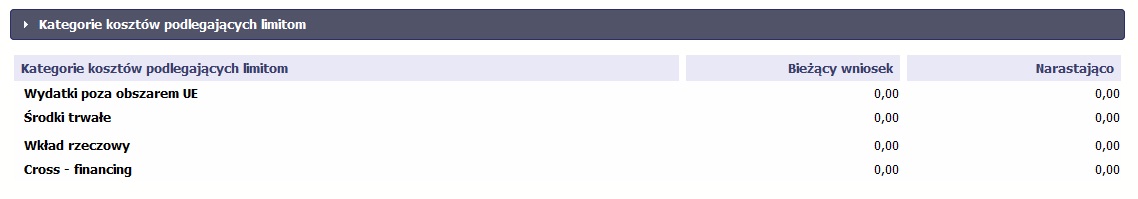 Tym niemniej, możliwe jest wnoszenie do projektu rozliczanego kwotami ryczałtowymi wkładu rzeczowego, choć nie jest on wskazywany jako taki we wniosku o dofinansowanie. VI. Szczegółowy budżet projektuVI. Szczegółowy budżet projektuVI. Szczegółowy budżet projektuVI. Szczegółowy budżet projektuVI. Szczegółowy budżet projektuVI. Szczegółowy budżet projektuVI. Szczegółowy budżet projektuVI. Szczegółowy budżet projektuVI. Szczegółowy budżet projektuVI. Szczegółowy budżet projektuVI. Szczegółowy budżet projektuVI. Szczegółowy budżet projektuVI. Szczegółowy budżet projektuVI. Szczegółowy budżet projektuVI. Szczegółowy budżet projektuVI. Szczegółowy budżet projektuVI. Szczegółowy budżet projektuVI. Szczegółowy budżet projektuVI. Szczegółowy budżet projektuVI. Szczegółowy budżet projektuVI. Szczegółowy budżet projektuVI. Szczegółowy budżet projektuVI. Szczegółowy budżet projektuVI. Szczegółowy budżet projektuVI. Szczegółowy budżet projektuVI. Szczegółowy budżet projektuVI. Szczegółowy budżet projektuVI. Szczegółowy budżet projektuVI. Szczegółowy budżet projektuVI. Szczegółowy budżet projektuVI. Szczegółowy budżet projektuVI. Szczegółowy budżet projektuVI. Szczegółowy budżet projektuVI. Szczegółowy budżet projektuKategoriaSymbol partneraPersonel projektu Usługi zlecone (T/N)Cross-financing (T/N) Środki trwałe Wydatki ponoszone poza teryt. UE (T/N)Pomoc publiczna (T/N)Pomoc de minimis (T/N)Stawka jednostkowa (T/N)Wkład rzeczowy (T/N)j.m.201620162016RAZEMWydatki KwalifikowalneKategoriaSymbol partneraPersonel projektu Usługi zlecone (T/N)Cross-financing (T/N) Środki trwałe Wydatki ponoszone poza teryt. UE (T/N)Pomoc publiczna (T/N)Pomoc de minimis (T/N)Stawka jednostkowa (T/N)Wkład rzeczowy (T/N)j.m.201620162016RAZEMWydatki KwalifikowalneKategoriaSymbol partneraPersonel projektu Usługi zlecone (T/N)Cross-financing (T/N) Środki trwałe Wydatki ponoszone poza teryt. UE (T/N)Pomoc publiczna (T/N)Pomoc de minimis (T/N)Stawka jednostkowa (T/N)Wkład rzeczowy (T/N)j.m.liczbacena jednostkowaŁącznieRAZEMWydatki KwalifikowalneKOSZTY OGÓŁEM (6.1)KOSZTY OGÓŁEM (6.1)KOSZTY OGÓŁEM (6.1)KOSZTY OGÓŁEM (6.1)KOSZTY OGÓŁEM (6.1)KOSZTY OGÓŁEM (6.1)KOSZTY OGÓŁEM (6.1)KOSZTY OGÓŁEM (6.1)KOSZTY OGÓŁEM (6.1)KOSZTY OGÓŁEM (6.1)KOSZTY OGÓŁEM (6.1)KOSZTY OGÓŁEM (6.1)KOSZTY BEZPOŚREDNIE (6.1.1)KOSZTY BEZPOŚREDNIE (6.1.1)KOSZTY BEZPOŚREDNIE (6.1.1)KOSZTY BEZPOŚREDNIE (6.1.1)KOSZTY BEZPOŚREDNIE (6.1.1)KOSZTY BEZPOŚREDNIE (6.1.1)KOSZTY BEZPOŚREDNIE (6.1.1)KOSZTY BEZPOŚREDNIE (6.1.1)KOSZTY BEZPOŚREDNIE (6.1.1)KOSZTY BEZPOŚREDNIE (6.1.1)KOSZTY BEZPOŚREDNIE (6.1.1)KOSZTY BEZPOŚREDNIE (6.1.1)Zadanie 1 –Szkolenie z obsługi klienta1. Wynajem sal szkoleniowych (2 gr. x 100 godz. zegarowych)N2. Udostępnienie sal szkoleniowych (własność beneficjenta) (2 gr. x 100 godz. zegarowych)TL.p.Uzasadnienie kosztów:Komentarz4.Uzasadnienie dla przewidzianego w projekcie wkładu własnego, w tym informacja o wkładzie rzeczowym i wszelkich opłatach pobieranych od uczestnikówKomentarzWnioskodawca sfinansuje wymagany wkład własny w wysokości 5% wydatków kwalifikowalnych zgodnie z wymogami konkursu.NIEPOPRAWNIEWnioskodawca sfinansuje wymagany wkład własny w wysokości 5% wydatków kwalifikowalnych zgodnie z wymogami konkursu. Zostanie on wniesiony przez lidera projektu w ramach kosztów bezpośrednich w postaci kosztu udostępnienia sal szkoleniowych na potrzeby przeprowadzenia szkoleń z zakresu obsługi klienta (wkład rzeczowy). Sale są w posiadaniu beneficjenta, a wysokość wkładu własnego została oszacowana w oparciu o stawki obowiązujące u beneficjenta przy wynajmie komercyjnym (cennik dostępny na stronie internetowej beneficjenta). Dodatkowo, stawki potwierdzono rozeznaniem cenowym na lokalnym rynku. Łączna wartość wkładu własnego to 50 000,00 zł. POPRAWNIE20162017RAZEMWydatki 
kwalifikowalneKOSZTY OGÓŁEM (6.1)375 000,00 zł375 000,00 zł750 000,00 zł750 000,00 złKOSZTY BEZPOŚREDNIE (6.1.1)300 000,00 zł300 000,00 zł600 000,00 zł600 000,00 złKOSZTY POŚREDNIE (6.1.2)75 000,00 zł75 000,00 zł150 000,00 zł150 000,00 zł jako % kosztów bezpośrednich (6.1.2/6.1.1) [lista rozwijalna]25%25%25%25%Wkład własny (6.1.3)18 750,00 zł18 750,00 zł37 500,00 zł37 500,00 złw tym wkład prywatny 18 750,00 zł18 750,00 zł37 500,00 zł37 500,00 złw tym wkład  prywatny wymagany przepisami pomocy publicznej0,00 zł0,00 zł0,00 zł0,00 złL.p.Uzasadnienie kosztów:Komentarz IZ PO WER4.Uzasadnienie dla przewidzianego w projekcie wkładu własnego, w tym informacja o wkładzie rzeczowym i wszelkich opłatach pobieranych od uczestnikówKomentarz IZ PO WERWnioskodawca sfinansuje wymagany wkład własny w wysokości 5% wydatków kwalifikowalnych zgodnie z wymogami konkursu. Zostanie on wniesiony przez lidera projektu w części w ramach kosztów bezpośrednich a w części w ramach kosztów pośrednich. Łączna wartość wkładu własnego to 37 500,00 zł.NIEPOPRAWNIEWnioskodawca sfinansuje wymagany wkład własny w wysokości 5 % wydatków kwalifikowalnych zgodnie z wymogami konkursu. Zostanie on wniesiony przez lidera projektu w części określonej w szczegółowym budżecie projektu w ramach kosztów bezpośrednich w postaci kosztu udostępnienia sal szkoleniowych na potrzeby przeprowadzenia szkoleń (wkład rzeczowy) w wysokości 20 tys. zł. Sale są w posiadaniu beneficjenta, a wysokość wkładu własnego została oszacowana w oparciu o stawki obowiązujące u beneficjenta przy wynajmie komercyjnym (cennik dostępny na stronie internetowej beneficjenta). Dodatkowo, stawki potwierdzono rozeznaniem cenowym przeprowadzonym na lokalnym rynku poprzez analizę ofert zawartych na stronach internetowych 5 podmiotów zajmujących się wynajmem komercyjnym sal szkoleniowych. W pozostałej części wkład własny zostanie wniesiony w ramach kosztów pośrednich (w łącznej wysokości 17 500 zł). Łączna wartość wkładu własnego to 37 500,00 zł.POPRAWNIEVI. Szczegółowy budżet projektuVI. Szczegółowy budżet projektuVI. Szczegółowy budżet projektuVI. Szczegółowy budżet projektuVI. Szczegółowy budżet projektuVI. Szczegółowy budżet projektuVI. Szczegółowy budżet projektuVI. Szczegółowy budżet projektuVI. Szczegółowy budżet projektuVI. Szczegółowy budżet projektuVI. Szczegółowy budżet projektuVI. Szczegółowy budżet projektuVI. Szczegółowy budżet projektuVI. Szczegółowy budżet projektuVI. Szczegółowy budżet projektuVI. Szczegółowy budżet projektuVI. Szczegółowy budżet projektuVI. Szczegółowy budżet projektuVI. Szczegółowy budżet projektuVI. Szczegółowy budżet projektuVI. Szczegółowy budżet projektuVI. Szczegółowy budżet projektuVI. Szczegółowy budżet projektuVI. Szczegółowy budżet projektuVI. Szczegółowy budżet projektuVI. Szczegółowy budżet projektuVI. Szczegółowy budżet projektuVI. Szczegółowy budżet projektuVI. Szczegółowy budżet projektuVI. Szczegółowy budżet projektuVI. Szczegółowy budżet projektuVI. Szczegółowy budżet projektuVI. Szczegółowy budżet projektuVI. Szczegółowy budżet projektuVI. Szczegółowy budżet projektuVI. Szczegółowy budżet projektuVI. Szczegółowy budżet projektuVI. Szczegółowy budżet projektuVI. Szczegółowy budżet projektuVI. Szczegółowy budżet projektuVI. Szczegółowy budżet projektuVI. Szczegółowy budżet projektuVI. Szczegółowy budżet projektuVI. Szczegółowy budżet projektuVI. Szczegółowy budżet projektuVI. Szczegółowy budżet projektuVI. Szczegółowy budżet projektuVI. Szczegółowy budżet projektuVI. Szczegółowy budżet projektuVI. Szczegółowy budżet projektuVI. Szczegółowy budżet projektuVI. Szczegółowy budżet projektuVI. Szczegółowy budżet projektuVI. Szczegółowy budżet projektuKategoriaSymbol partneraPersonel projektu Personel projektu Usługi zlecone (T/N)Usługi zlecone (T/N)Cross-financing (T/N) Cross-financing (T/N) Środki trwałe Środki trwałe Wydatki ponoszone poza teryt. UE (T/N)Wydatki ponoszone poza teryt. UE (T/N)Pomoc publiczna (T/N)Pomoc publiczna (T/N)Pomoc de minimis (T/N)Pomoc de minimis (T/N)Stawka jednostkowa (T/N)Stawka jednostkowa (T/N)Wkład rzeczowy (T/N)Wkład rzeczowy (T/N)j.m.j.m.201620162016RAZEMWydatki KwalifikowalneKategoriaSymbol partneraPersonel projektu Personel projektu Usługi zlecone (T/N)Usługi zlecone (T/N)Cross-financing (T/N) Cross-financing (T/N) Środki trwałe Środki trwałe Wydatki ponoszone poza teryt. UE (T/N)Wydatki ponoszone poza teryt. UE (T/N)Pomoc publiczna (T/N)Pomoc publiczna (T/N)Pomoc de minimis (T/N)Pomoc de minimis (T/N)Stawka jednostkowa (T/N)Stawka jednostkowa (T/N)Wkład rzeczowy (T/N)Wkład rzeczowy (T/N)j.m.j.m.201620162016RAZEMWydatki KwalifikowalneKategoriaSymbol partneraPersonel projektu Personel projektu Usługi zlecone (T/N)Usługi zlecone (T/N)Cross-financing (T/N) Cross-financing (T/N) Środki trwałe Środki trwałe Wydatki ponoszone poza teryt. UE (T/N)Wydatki ponoszone poza teryt. UE (T/N)Pomoc publiczna (T/N)Pomoc publiczna (T/N)Pomoc de minimis (T/N)Pomoc de minimis (T/N)Stawka jednostkowa (T/N)Stawka jednostkowa (T/N)Wkład rzeczowy (T/N)Wkład rzeczowy (T/N)j.m.j.m.liczbacena jednostkowaŁącznieRAZEMWydatki KwalifikowalneKOSZTY OGÓŁEM (6.1)KOSZTY OGÓŁEM (6.1)KOSZTY OGÓŁEM (6.1)KOSZTY OGÓŁEM (6.1)KOSZTY OGÓŁEM (6.1)KOSZTY OGÓŁEM (6.1)KOSZTY OGÓŁEM (6.1)KOSZTY OGÓŁEM (6.1)KOSZTY OGÓŁEM (6.1)KOSZTY OGÓŁEM (6.1)KOSZTY OGÓŁEM (6.1)KOSZTY OGÓŁEM (6.1)KOSZTY OGÓŁEM (6.1)KOSZTY OGÓŁEM (6.1)KOSZTY OGÓŁEM (6.1)KOSZTY OGÓŁEM (6.1)KOSZTY OGÓŁEM (6.1)KOSZTY OGÓŁEM (6.1)KOSZTY OGÓŁEM (6.1)KOSZTY OGÓŁEM (6.1)KOSZTY OGÓŁEM (6.1)KOSZTY OGÓŁEM (6.1)KOSZTY BEZPOŚREDNIE (6.1.1)KOSZTY BEZPOŚREDNIE (6.1.1)KOSZTY BEZPOŚREDNIE (6.1.1)KOSZTY BEZPOŚREDNIE (6.1.1)KOSZTY BEZPOŚREDNIE (6.1.1)KOSZTY BEZPOŚREDNIE (6.1.1)KOSZTY BEZPOŚREDNIE (6.1.1)KOSZTY BEZPOŚREDNIE (6.1.1)KOSZTY BEZPOŚREDNIE (6.1.1)KOSZTY BEZPOŚREDNIE (6.1.1)KOSZTY BEZPOŚREDNIE (6.1.1)KOSZTY BEZPOŚREDNIE (6.1.1)KOSZTY BEZPOŚREDNIE (6.1.1)KOSZTY BEZPOŚREDNIE (6.1.1)KOSZTY BEZPOŚREDNIE (6.1.1)KOSZTY BEZPOŚREDNIE (6.1.1)KOSZTY BEZPOŚREDNIE (6.1.1)KOSZTY BEZPOŚREDNIE (6.1.1)KOSZTY BEZPOŚREDNIE (6.1.1)KOSZTY BEZPOŚREDNIE (6.1.1)KOSZTY BEZPOŚREDNIE (6.1.1)KOSZTY BEZPOŚREDNIE (6.1.1)Zadanie 1 –Szkolenie z obsługi klienta1. Koszt wynajmu sal szkoleniowych (2 gr. x 100 h)TT godz.20040,00 zł8000,00 zł8000,00 zł8000,00 zł2. Koszt utrzymania sal szkoleniowych (2 gr. x 100 h)TT godz.20010,00 zł2000,00 zł2000,00 zł2000,00 złL.p.Uzasadnienie kosztów:Komentarz IZ PO WER4.Uzasadnienie dla przewidzianego w projekcie wkładu własnego, w tym informacja o wkładzie rzeczowym i wszelkich opłatach pobieranych od uczestnikówKomentarz IZ PO WERAd. 1 i 2Wnioskodawca wniesie do projektu wkład własny niepieniężny w ramach kosztów bezpośrednich, w postaci kosztu wynajmu sal szkoleniowych dla potrzeb szkolenia z obsługi klienta. Sale zostaną pozyskane na lokalnym rynku, w wysokości 40,00 zł za godzinę szkolenia. Jest to stawka zgodna z cenami oferowanymi komercyjnie.  Kwota 40,00 zł zawiera koszt wynajmu sali na godzinę lekcyjną oraz koszt jej utrzymania. Łączna wartość wkładu własnego to 8 000,00 zł. Ponadto wniesiony zostanie wkład własny niepieniężny w ramach kosztów bezpośrednich, w postaci kosztu utrzymania własnych sal szkoleniowych dla potrzeb szkolenia z obsługi klienta w wysokości 10,00 zł za godzinę szkolenia. Łączna wartość wkładu własnego to 2 000,00 zł.Koszt związany z wynajmem sal szkoleniowych niebędących składnikiem majątku beneficjenta zawsze stanowi wkład własny pieniężny, a nie jak wskazał beneficjent niepieniężny. Ponadto, jak wynika  z uzasadnienia, w koszcie wynajmu sali znajdują się także koszty jej eksploatacji. Wykazanie więc dodatkowo w budżecie w pozycji nr 2 kosztów utrzymania sali stanowi podwójne finansowanie wydatku (wydatek w całości niekwalifikowalny). Co więcej, koszty związane z utrzymaniem sal szkoleniowych stanowią wkład własny pieniężny, a nie jak wskazał beneficjent niepieniężny.VI. Szczegółowy budżet projektuVI. Szczegółowy budżet projektuVI. Szczegółowy budżet projektuVI. Szczegółowy budżet projektuVI. Szczegółowy budżet projektuVI. Szczegółowy budżet projektuVI. Szczegółowy budżet projektuVI. Szczegółowy budżet projektuVI. Szczegółowy budżet projektuVI. Szczegółowy budżet projektuVI. Szczegółowy budżet projektuVI. Szczegółowy budżet projektuVI. Szczegółowy budżet projektuVI. Szczegółowy budżet projektuVI. Szczegółowy budżet projektuVI. Szczegółowy budżet projektuVI. Szczegółowy budżet projektuVI. Szczegółowy budżet projektuVI. Szczegółowy budżet projektuVI. Szczegółowy budżet projektuVI. Szczegółowy budżet projektuVI. Szczegółowy budżet projektuVI. Szczegółowy budżet projektuVI. Szczegółowy budżet projektuVI. Szczegółowy budżet projektuVI. Szczegółowy budżet projektuVI. Szczegółowy budżet projektuVI. Szczegółowy budżet projektuVI. Szczegółowy budżet projektuVI. Szczegółowy budżet projektuVI. Szczegółowy budżet projektuVI. Szczegółowy budżet projektuVI. Szczegółowy budżet projektuVI. Szczegółowy budżet projektuKategoriaSymbol partneraPersonel projektu Usługi zlecone (T/N)Cross-financing (T/N) Środki trwałe Wydatki ponoszone poza teryt. UE (T/N)Pomoc publiczna (T/N)Pomoc de minimis (T/N)Stawka jednostkowa (T/N)Wkład rzeczowy (T/N)j.m.201620162016RAZEMWydatki KwalifikowalneKategoriaSymbol partneraPersonel projektu Usługi zlecone (T/N)Cross-financing (T/N) Środki trwałe Wydatki ponoszone poza teryt. UE (T/N)Pomoc publiczna (T/N)Pomoc de minimis (T/N)Stawka jednostkowa (T/N)Wkład rzeczowy (T/N)j.m.201620162016RAZEMWydatki KwalifikowalneKategoriaSymbol partneraPersonel projektu Usługi zlecone (T/N)Cross-financing (T/N) Środki trwałe Wydatki ponoszone poza teryt. UE (T/N)Pomoc publiczna (T/N)Pomoc de minimis (T/N)Stawka jednostkowa (T/N)Wkład rzeczowy (T/N)j.m.liczbacena jednostkowaŁącznieRAZEMWydatki KwalifikowalneKOSZTY OGÓŁEM (6.1)KOSZTY OGÓŁEM (6.1)KOSZTY OGÓŁEM (6.1)KOSZTY OGÓŁEM (6.1)KOSZTY OGÓŁEM (6.1)KOSZTY OGÓŁEM (6.1)KOSZTY OGÓŁEM (6.1)KOSZTY OGÓŁEM (6.1)KOSZTY OGÓŁEM (6.1)KOSZTY OGÓŁEM (6.1)KOSZTY OGÓŁEM (6.1)KOSZTY OGÓŁEM (6.1)KOSZTY BEZPOŚREDNIE (6.1.1)KOSZTY BEZPOŚREDNIE (6.1.1)KOSZTY BEZPOŚREDNIE (6.1.1)KOSZTY BEZPOŚREDNIE (6.1.1)KOSZTY BEZPOŚREDNIE (6.1.1)KOSZTY BEZPOŚREDNIE (6.1.1)KOSZTY BEZPOŚREDNIE (6.1.1)KOSZTY BEZPOŚREDNIE (6.1.1)KOSZTY BEZPOŚREDNIE (6.1.1)KOSZTY BEZPOŚREDNIE (6.1.1)KOSZTY BEZPOŚREDNIE (6.1.1)KOSZTY BEZPOŚREDNIE (6.1.1)Zadanie 1 –Szkolenie z obsługi klienta1. Wynagrodzenie trenera – wolontariat – 160h/m-c x 12 m-cy x 24,37 zł/godz.Nm-c123 899,20 zł46 790,40 zł46 790,40 zł46 790,40 zł łL.p.Uzasadnienie kosztów:4.Uzasadnienie dla przewidzianego w projekcie wkładu własnego, w tym informacja o wkładzie rzeczowym i wszelkich opłatach pobieranych od uczestnikówAd. 1Wnioskodawca sfinansuje wymagany wkład własny w wysokości 5% wydatków kwalifikowalnych zgodnie z wymogami konkursu. Zostanie on wniesiony w ramach kosztów bezpośrednich, w postaci nieodpłatnej pracy wolontariusza zaangażowanego na stanowisku trenera przy szkoleniu z obsługi klienta w wymiarze 160 godzin miesięcznie przez okres 12 miesięcy; stawka 24,37 zł/ godzinę. Łączna wartość wkładu własnego to 46 790,40 zł. VI. Szczegółowy budżet projektuVI. Szczegółowy budżet projektuVI. Szczegółowy budżet projektuVI. Szczegółowy budżet projektuVI. Szczegółowy budżet projektuVI. Szczegółowy budżet projektuVI. Szczegółowy budżet projektuVI. Szczegółowy budżet projektuVI. Szczegółowy budżet projektuVI. Szczegółowy budżet projektuVI. Szczegółowy budżet projektuVI. Szczegółowy budżet projektuVI. Szczegółowy budżet projektuVI. Szczegółowy budżet projektuVI. Szczegółowy budżet projektuVI. Szczegółowy budżet projektuVI. Szczegółowy budżet projektuVI. Szczegółowy budżet projektuVI. Szczegółowy budżet projektuVI. Szczegółowy budżet projektuVI. Szczegółowy budżet projektuVI. Szczegółowy budżet projektuVI. Szczegółowy budżet projektuVI. Szczegółowy budżet projektuVI. Szczegółowy budżet projektuVI. Szczegółowy budżet projektuVI. Szczegółowy budżet projektuVI. Szczegółowy budżet projektuVI. Szczegółowy budżet projektuVI. Szczegółowy budżet projektuVI. Szczegółowy budżet projektuVI. Szczegółowy budżet projektuVI. Szczegółowy budżet projektuVI. Szczegółowy budżet projektuKategoriaSymbol partneraPersonel projektu Usługi zlecone (T/N)Cross-financing (T/N) Środki trwałe Wydatki ponoszone poza teryt. UE (T/N)Pomoc publiczna (T/N)Pomoc de minimis (T/N)Stawka jednostkowa (T/N)Wkład rzeczowy (T/N)j.m.201620162016RAZEMWydatki KwalifikowalneKategoriaSymbol partneraPersonel projektu Usługi zlecone (T/N)Cross-financing (T/N) Środki trwałe Wydatki ponoszone poza teryt. UE (T/N)Pomoc publiczna (T/N)Pomoc de minimis (T/N)Stawka jednostkowa (T/N)Wkład rzeczowy (T/N)j.m.201620162016RAZEMWydatki KwalifikowalneKategoriaSymbol partneraPersonel projektu Usługi zlecone (T/N)Cross-financing (T/N) Środki trwałe Wydatki ponoszone poza teryt. UE (T/N)Pomoc publiczna (T/N)Pomoc de minimis (T/N)Stawka jednostkowa (T/N)Wkład rzeczowy (T/N)j.m.liczbacena jednostkowaŁącznieRAZEMWydatki KwalifikowalneKOSZTY OGÓŁEM (6.1)KOSZTY OGÓŁEM (6.1)KOSZTY OGÓŁEM (6.1)KOSZTY OGÓŁEM (6.1)KOSZTY OGÓŁEM (6.1)KOSZTY OGÓŁEM (6.1)KOSZTY OGÓŁEM (6.1)KOSZTY OGÓŁEM (6.1)KOSZTY OGÓŁEM (6.1)KOSZTY OGÓŁEM (6.1)KOSZTY OGÓŁEM (6.1)KOSZTY OGÓŁEM (6.1)KOSZTY BEZPOŚREDNIE (6.1.1)KOSZTY BEZPOŚREDNIE (6.1.1)KOSZTY BEZPOŚREDNIE (6.1.1)KOSZTY BEZPOŚREDNIE (6.1.1)KOSZTY BEZPOŚREDNIE (6.1.1)KOSZTY BEZPOŚREDNIE (6.1.1)KOSZTY BEZPOŚREDNIE (6.1.1)KOSZTY BEZPOŚREDNIE (6.1.1)KOSZTY BEZPOŚREDNIE (6.1.1)KOSZTY BEZPOŚREDNIE (6.1.1)KOSZTY BEZPOŚREDNIE (6.1.1)KOSZTY BEZPOŚREDNIE (6.1.1)Zadanie 1 –Opracowanie modelu wyboru tematów i wdrażania innowacji społecznych w PO WER (Kwota ryczałtowa)1. Opracowanie modelu wyboru tematów i wdrażania innowacji społecznych w PO WERNszt.125 000,00 zł25 000,00 zł25 000,00 zł25 000,00 zł